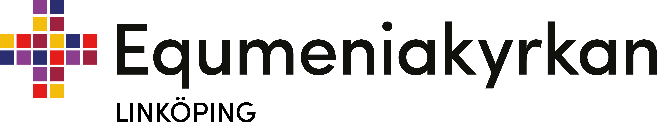 KONFIRMATIONSHÖGTID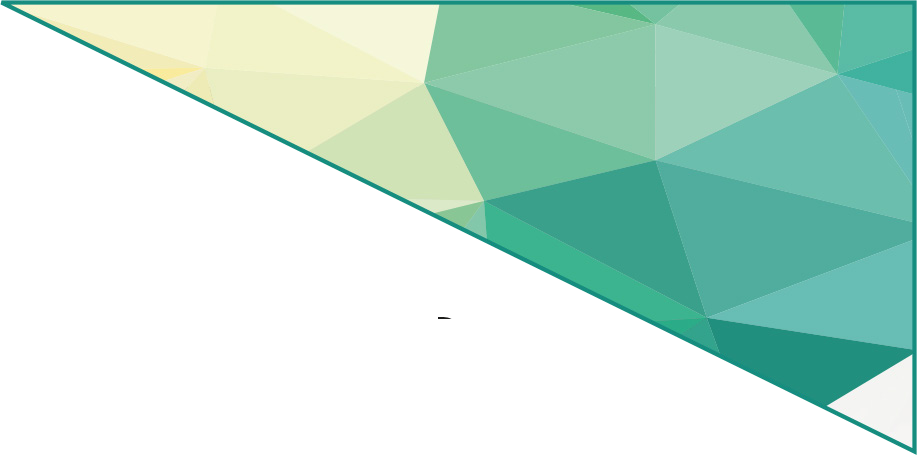 Avslutningen består av en redovisningav vad konfirmanderna lärt sig under året. Vi använder de sätt som gruppen tycker är roligast: musik, drama, dans, film, foto m.m. Detta sker lördagen den 21 maj tillsammans med familj och släkt. Söndagen den 22 maj blir det högtidsguds-tjänst med möjlighet till dop, dopbekräftelse och församlingsmedlemskap.LÄGER & HAJKPå hösten åker vi på en kortare hajk den 2–3 oktober i Skeda för att lära känna varandra och få en bra start på året. På våren kring Valborg åker vi på ett längre läger, vilket brukar vara en av höjdpunkterna under konfirmationstiden. Lägret är gemensamt med flera konfagrupper i Östergötland, så det är ett bra tillfälle att lära känna nya vänner. Senast var vi ca 100 konfirmander på konfalägret på Östgötagården i Rimforsa.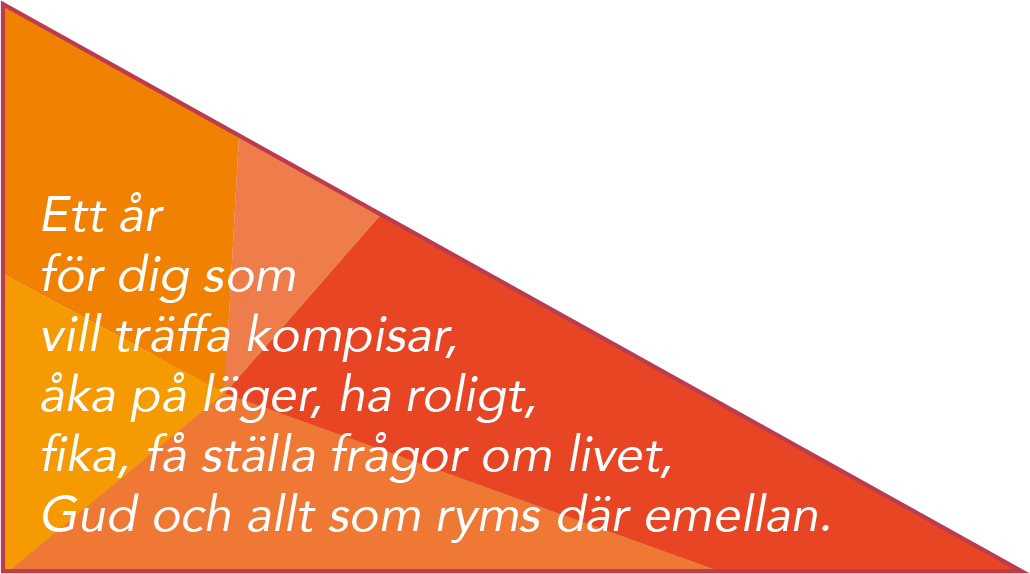 En kyrka för hela livet där mötet med Jesus Kristus förvandlar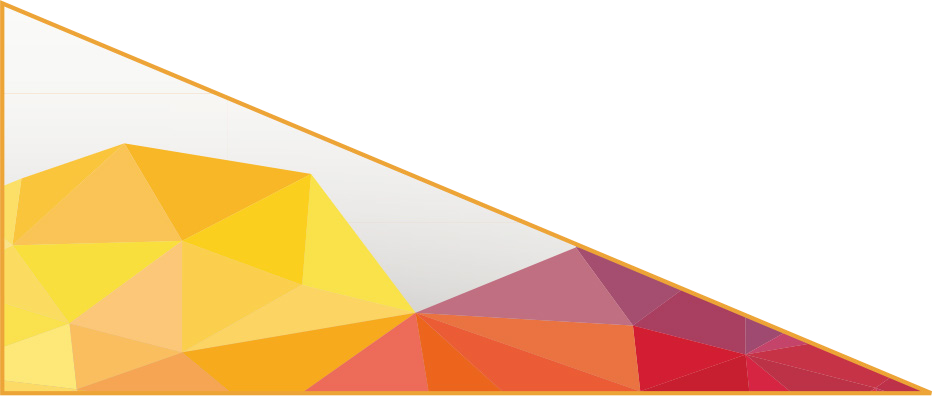 – mig, dig och världenANMÄLAN ELLER FRÅGOR?Kontakta gärna någon av oss på det sätt som passar dig bäst.Maria LinderPastor med ungdomsansvar, maria. linder@equmeniakyrkanlinkoping.se 013-24 98 12 / 070-924 34 81Stina HolmgrenVik. ungdomsledare stina.holmgren @equmenialinkoping.se 013-24 98 07 / 070-394 98 05Equmeniakyrkan LinköpingDrottninggatan 22582 25 LinköpingTelefon till expedition: 013-24 98 00 www.equmeniakyrkanlinkoping.se Equmeniakyrkan2021–2022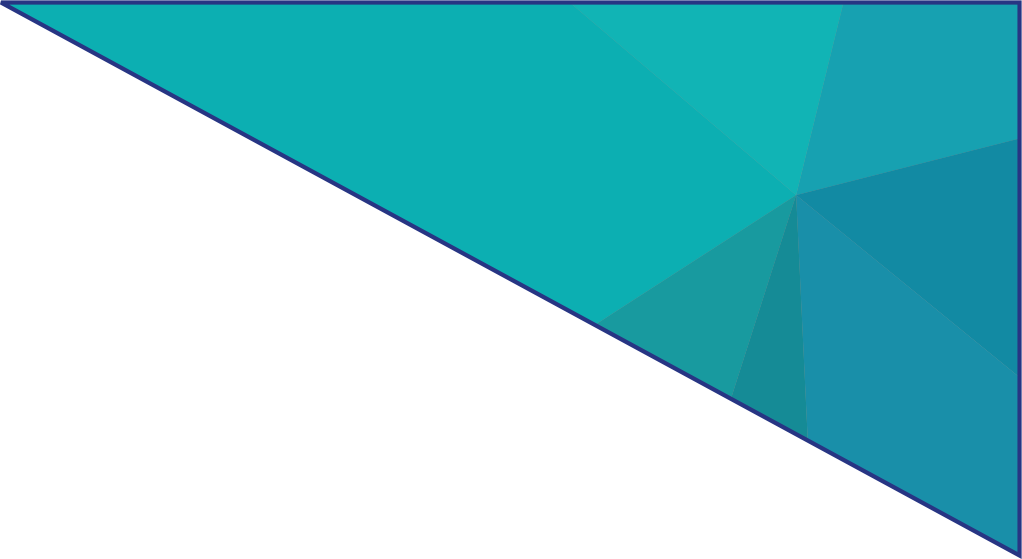 För dig i årskurs 8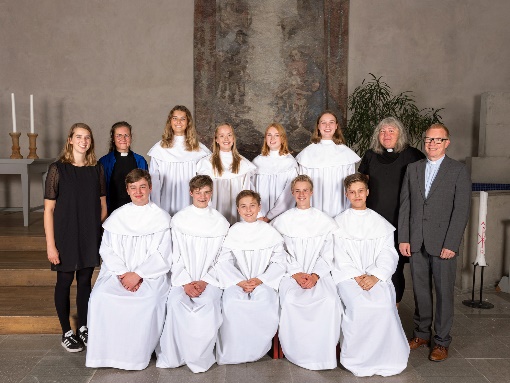 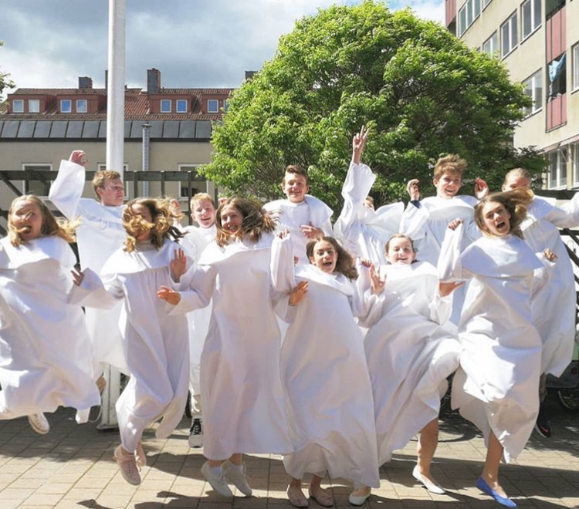 VARFÖR SKA DU KONFIRMERA DIG?En fråga har oftast inte ett enkelt svar. Ett undantag är dock frågan om du ska konfirmera dig: svaret är ja! :)De flesta andra frågor är mera komplicerade. Inte ens vi som är konfaledare vet allt. Men poängen med konfirmationen är inte att få alla färdiga svar serverade på ett fat. Istället innebär konfirmationen att du får tid att fundera, ställa frågor och klura tillsammans i en grupp. Genom att göra detta med andra kan du få upptäcka och lära dig mycket, och det är precis vad kon-firmationen handlar om.VAD INNEBÄR DET ATT KONFIRMERA SIG?I vår kyrka är inte konfirmationsläsningen direkt knuten till dopet. Du kan alltså konfirmeras även om du inte är döpt som barn eller tänkt döpa dig nu. Främst betonas själva undervisningen och ditt intresse för att under ett år fundera på frågor om livet och kristen tro.Under året får du möjlighet att lära känna kristen tro genom lektioner, gudstjänstbesök, andakter, sånger, drama, personliga samtal och gemenskap med andra. Givetvis kommer det att finnas möjlighet till dop, dopbekräftelse och medlemskap i församlingen för de som önskar.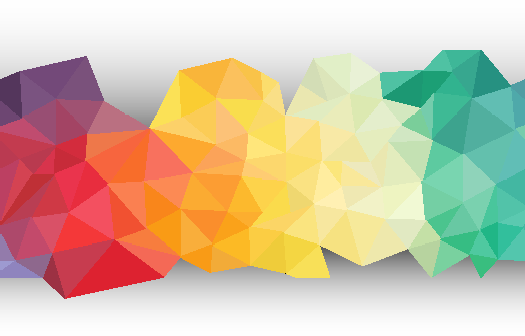 VAD PRATAR VI OM?Året kommer att handla om relationer, om det finns några rätt & fel, och om vad som påverkar dig och är viktigast i livet. Vi pratar om stora frågor såsom:DET PRAKTISKA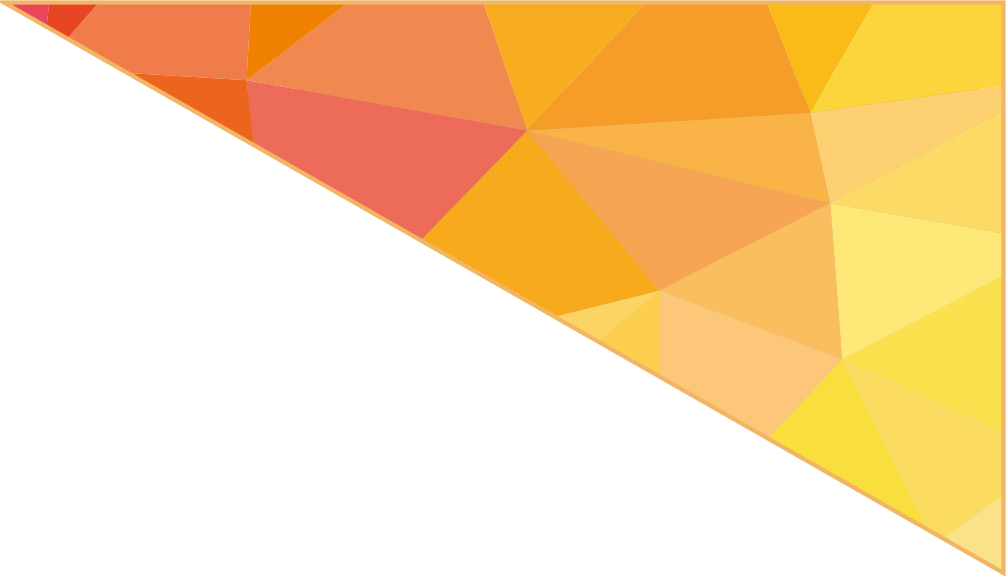 Vi ses ungefär tre fredagseftermiddagar och en söndag i månaden. På fredagarna pågår lektionen ca 16.00-18.00, beroende på vilken tid som passar konfirmanderna bäst. Vi startar då med fika som vi turas om att fixa. Du får gärna komma till kyrkan tidigare och plugga eller bara slappa. På söndagarna går vi på gudstjänsten kl. 11.00 och har även undervis-ning i en timma under kyrkkaffet.Undervisningen kan komma att bli gemensam med kyrkorna i Skeda och Treklangen.VAD KOSTAR DET?Material (bibel, studiebok och gudstjänstbok) står församlingen för. Konfirmanden betalar omkostnader för läger och hajk.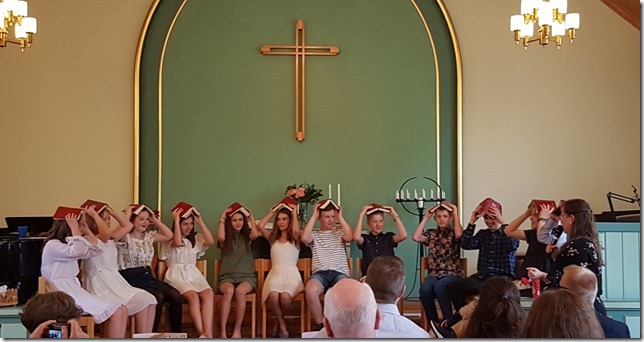 GUDSTJÄNSTERUnder året deltar du som konfirmand i ett antal gudstjänster. Ibland på egen hand, men oftast tillsammans med andra konfirmander och ledare.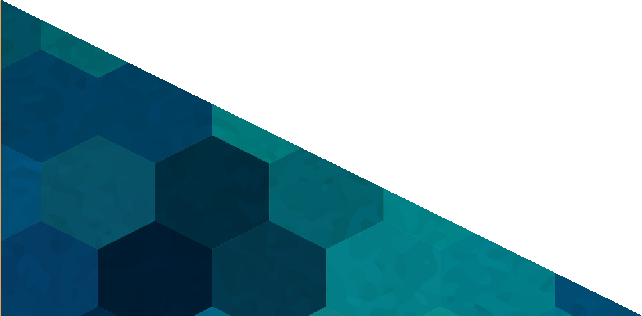 Har Gud skapat världen?Varför finns det lidande och ondska?Vem är Jesus?Varför finns det olika religioner?Förhoppningsvis får du upptäcka att en gammal bok som Bibeln faktiskt kan vara riktigt intressant!En central del är att du kommer få fundera kring och utmanas av vad kristen tro är, kan och borde vara. Dina frågor och funderingar kommer tas på allvar– du får berätta vad du tänker och tycker!